Greece Day 1-IntroductionAIM: Homer-Iliad and Odyssey 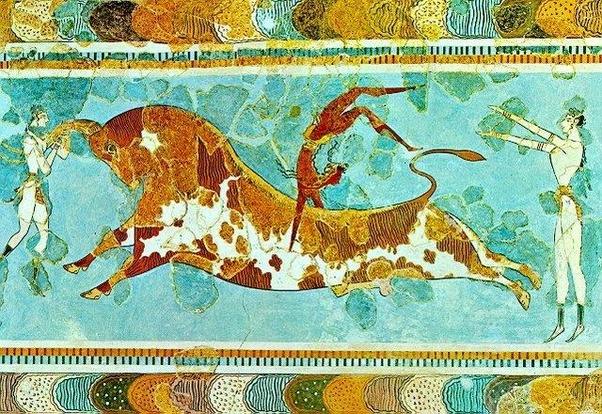 Minoans-Mycenaeans-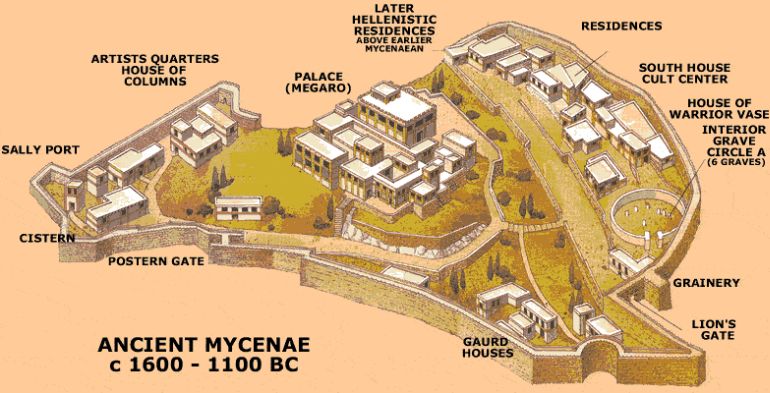 Greek "Dark Age"-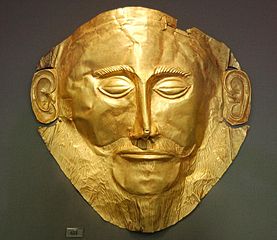 City-state-